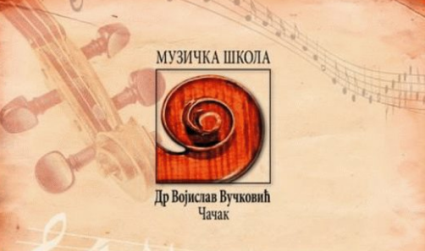 ПРИЈАВА заПОЛАГАЊЕ ПОПРАВНИХИСПИТАшколска година____________Име и презиме_____________________________________________Адреса, телефон ____________________________________________Разред и одељење__________ (за ученике смш)  Разред ____  главни предмет ____________________(за ученике омш)Предмети :Напомена ____________________________________________________Датум								______________	                                 